ERASMUS PROJECT PROPOSALSREGION OF MURCIA – PARTNER SEARCHREGION OF MURCIAREGIONAL PUBLIC BODYOID: E10196102From the Regional Ministry of Education of the Region of Murcia, we have extensive experience in both participation and coordination of European Erasmus+ projects.One of our objectives is to promote the participation of schools in different educational stages, bringing internationalization to every corner of education at regional level.Currently, we are an accredited center in KA120 SCH, promoting training actions for teachers. In addition, we are awaiting confirmation for accreditation in adult education and vocational training.At the moment, we are involved in ten projects, among which we are coordinating a KA220 of the first call of the current Erasmus+ 2021-2027 plan.We are looking to partners in the North of Europe for being applicants.https://www.educarm.es/homehttps://programaseducativos.es/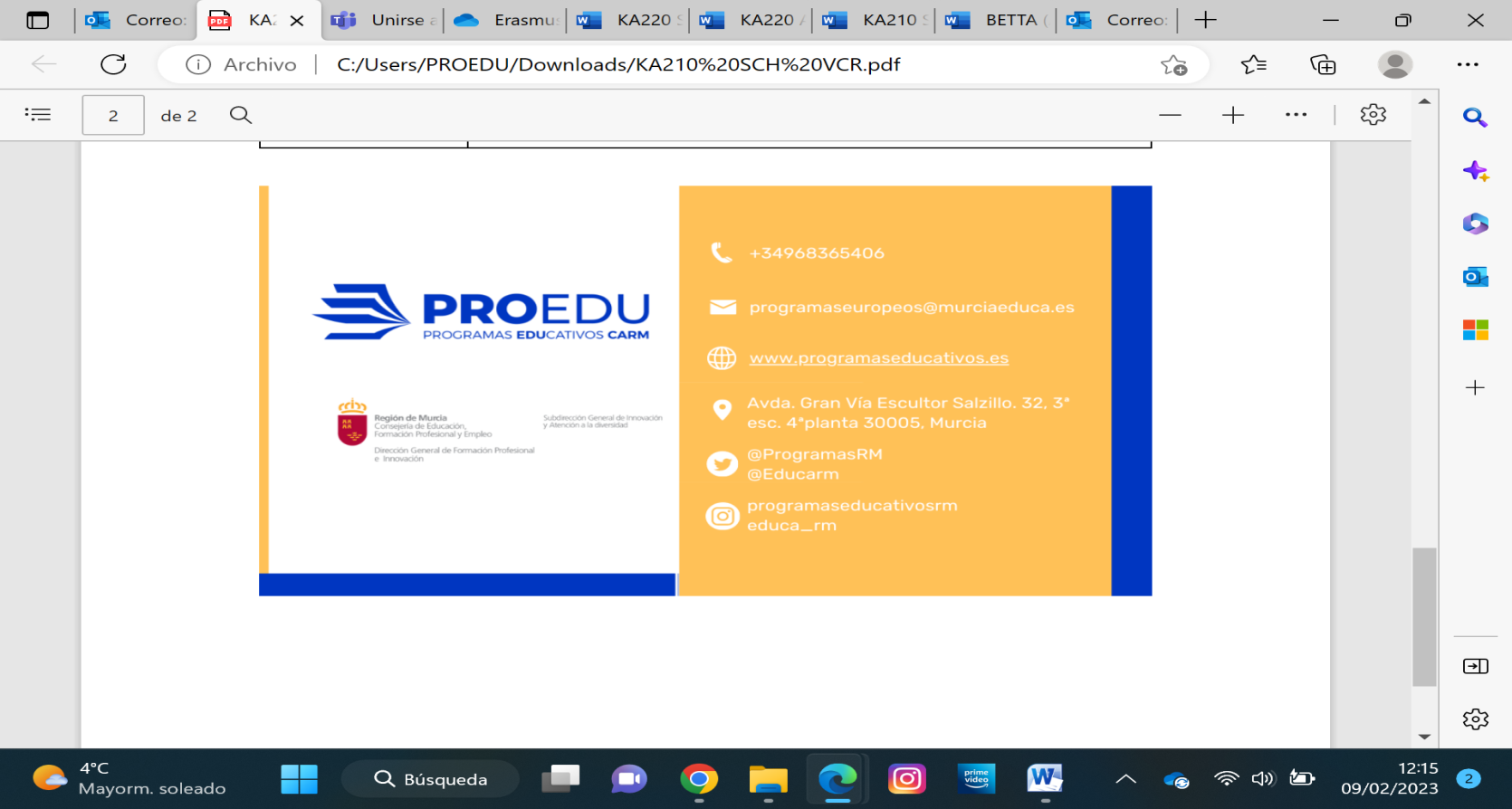 Call 2023 – Key Action/Action typeKA220-Cooperation partnerships in school educationSCHMarch 22rd, 2023 Project nameFostering Headteachers' WellbeingObjective / SummaryLeading a school today has become an unattractive and unmanageable task, this being an essential function to achieve a proper functioning of a school and to achieve a state of socio-emotional well-being in this environment for both students and teachers.The project we are presenting has four focus areas:- Accountability of directors.- Management of funding available to schools.- Mental health and well-being of staff: teachers and principals.- School leadership policies and procedures: the role of the principal on a day-to-day basis.The project has four areas of focus: - Accountability of headteachers. - Management of funding available to schools. - Mental health and wellbeing of staff: teachers and headteachers. - School leadership policies and procedures: the role of the headteacher on a daily basis. Each area of focus will involve in-depth research across regions and professionals will exchange good practice leading to the planned intellectual outputs designed by educators for educators and for sharing with local and national governments. We will research effective practice, implement change and transform our schools into learning spaces for all, staff and pupils alike. Where headteachers can develop in safe spaces where they can grow professionally alongside teaching staff and the pupils in their care.Project CoordinatorLooking for a coordinator/applicant  in the North of EuropePartners confirmedRegión de Murcia (Regional Public Body + Schools)Ukrainian municipalityPartners profileUniversities (primarily faculties of Education)Primary schools schools secondary educationAssociationsContact detailsIf you require any more information, you can contact our European Erasmus+ Department: programaseuropeos@murciaeduca.es  Paula Rodríguez Bañón paula.rodriguez2@carm.es